Aanmelding klinische opname voor Roessingh 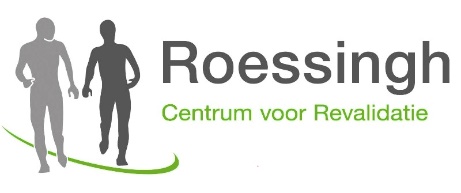 Versie 01022022 Isolatiemaatregelen: I.v.m. met inschatting risico op corona infectie: Hoesten/luchtwegklachten/koorts:                                                          		ja nee Recent (<2 weken) in risicogebied geweest                                             		ja nee 
Recent (<2 weken) contact gehad met patiënt met coronavirus                  	ja nee Reden voor isolatie:         	1 Aanmelding klinische opname voor Roessingh Versie 01022022 	2 Datum aanmelding  Naam Adres Postcode/Woonplaats Geboortedatum Geslacht BSN-nummer Verzekering en nummer Diagnose Relevante nevendiagnosen CVA/NCVA Orthopedie / Amputatie  Dwarslaesie/MS/Parkinson) Kan over  Kan niet over:  Kan niet over:  Kan niet over:  Aangemeld door arts (naam) Vanuit (naam ziekenhuis) Afdeling (nummer/naam afd.) Belastbaarheid (evt. fracturen) Wonden Medicijngebruik Vegetatieve functies Mate van mobilisatie ADL afhankelijkheid Cognitie (leerbaar?) en communicatie Sociale situatie (Kan patiënt na revalidatie naar huis?) Bijlage(n) Advies/MDO Opmerkingen 